ГРАФИК проведения Интеллектуальных игр 2021-2022 учебного года. СТОИМОСТЬ ЛЮБОЙ ИГРЫ 100 РУБЛЕЙ№играпредметСайт с положением об игре, правилами,заданиями прошлых летУчаствующие классыДата проведения в школеПоследняя дата подачи заявок в Региональный оргкомитет Интернет - тестирования «Входной контроль» в 5,7,10  классах, проводится на сайте mathkang.ru, регистрация с 20 сентября 2021 года, задания будут доступны с 20 сентября 2021 года.   Учителя регистрируются в личном кабинете,  стоимость 350 руб за класс. По итогам выдается школьный отчет и сертификат учителю-организатору (в электронной форме).Интернет - тестирования «Входной контроль» в 5,7,10  классах, проводится на сайте mathkang.ru, регистрация с 20 сентября 2021 года, задания будут доступны с 20 сентября 2021 года.   Учителя регистрируются в личном кабинете,  стоимость 350 руб за класс. По итогам выдается школьный отчет и сертификат учителю-организатору (в электронной форме).Интернет - тестирования «Входной контроль» в 5,7,10  классах, проводится на сайте mathkang.ru, регистрация с 20 сентября 2021 года, задания будут доступны с 20 сентября 2021 года.   Учителя регистрируются в личном кабинете,  стоимость 350 руб за класс. По итогам выдается школьный отчет и сертификат учителю-организатору (в электронной форме).Интернет - тестирования «Входной контроль» в 5,7,10  классах, проводится на сайте mathkang.ru, регистрация с 20 сентября 2021 года, задания будут доступны с 20 сентября 2021 года.   Учителя регистрируются в личном кабинете,  стоимость 350 руб за класс. По итогам выдается школьный отчет и сертификат учителю-организатору (в электронной форме).Интернет - тестирования «Входной контроль» в 5,7,10  классах, проводится на сайте mathkang.ru, регистрация с 20 сентября 2021 года, задания будут доступны с 20 сентября 2021 года.   Учителя регистрируются в личном кабинете,  стоимость 350 руб за класс. По итогам выдается школьный отчет и сертификат учителю-организатору (в электронной форме).Интернет - тестирования «Входной контроль» в 5,7,10  классах, проводится на сайте mathkang.ru, регистрация с 20 сентября 2021 года, задания будут доступны с 20 сентября 2021 года.   Учителя регистрируются в личном кабинете,  стоимость 350 руб за класс. По итогам выдается школьный отчет и сертификат учителю-организатору (в электронной форме).Интернет - тестирования «Входной контроль» в 5,7,10  классах, проводится на сайте mathkang.ru, регистрация с 20 сентября 2021 года, задания будут доступны с 20 сентября 2021 года.   Учителя регистрируются в личном кабинете,  стоимость 350 руб за класс. По итогам выдается школьный отчет и сертификат учителю-организатору (в электронной форме).Человек и природа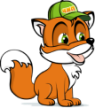 Естествознаниеkonkurs-chip.ru2-1021 октября 2021(четверг)Тема: Мир воды20 сентября 2021Человек и природаЕстествознаниеkonkurs-chip.ru1с 17-25 ноября 2021Тема: Сказки о временах года15 октября 2021Русский медвежонок – языкознание для всехРусский языкwww.rm.kirov.ru2-1112 ноября 2021(пятница)10 октября 2021КИТ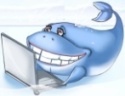 Информатикаkonkurskit.org1-1124 ноября 2021(среда)23 октября 2021«Астра – природоведение для всех» (задания по физике, химии, биологии, геогра-фии, заниматель-ные вопросы по астрономии)ПриродоведениеТема: Движениеhttp://konkurs-astra.ru/index.php1-111 декабря 2021(среда)25 октября 2021British Bulldog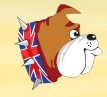 Английский языкrunodog.ru2-1115 декабря 2021(среда)15 ноября 2021Конкурс-игра «Смарт Кенгуру»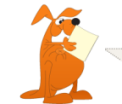 математикаmathkang.ru2-1025 января 2022(вторник)10 декабря 2021Тестирование СМАРТ ЕГЭМатематикаmathkang.ru1125-28 января 202210 декабря 2021Игра «Смартик» для 1 классаМатематикаmathkang.ru125-38 января 202210 декабря 2021Пегас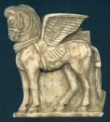 Литератураhttp://www.конкурс-пегас.рф/на сайте можно скачать список литературы для подготовки2-11 классы09 февраля 2022Тема конкурса: «Книге посвящается»15 января2022Золотое Руно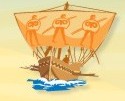 История мировой художественной культурыrunodog.ru  1-1118-20 февраля 2022Тема конкурса:«Герои Отечества»25 января 2022Политоринг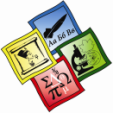 Межпредметное тестированиеwww.polytoring.ru1-1003 марта 2022(четверг)31 января 2022Международный конкурс «Кенгуру»математикаwww.ipokengu.ru 2-1017 марта 2022(четверг)18 февраля 2022